CURRICULUM VITAE- 2016Associate ProfessorPersonal Data:Name:             	Feras  Mohd Al-AzzehNationality:      JordanianDate of birth:    Jun.  10th, 1961Marital status: MarriedTelephone:       Mobile (00962 79 6706310)	                            Office (06- 4291511 ext. 388)Email drferas@zuj.edu.jo; drferas@Yahoo.comEducation:PHD DegreeElectronic Systems and Programmable Control  Systems, credit : ExcellentUSSR, 1991Certificate ofresearch Engineer and system analysis  USSR, 1991Master DegreeElectric Systems and Networks,credit : ExcellentUSSR, 1987General Secondary Study(Scientific) Average 90.1%,Jordan, 1979.Academic Experience:(23 Years)Academic Experience:(23 Years)Al-Zaytoonah University ,  Science and IT Faculty , JordanTaught Courses:Assembly, Logic Design & Computer ArchitectureDynamic HTML, JavaScript  & XML Programming languagesData and Computer SecurityInformation TechnologyDiscreet MathematicsBasics of InternetComputer SkillsE. learningCompilers1999- presentCardiff University, IT Faculty, UKA cooperating supervisor over graduation projects1995-1998High Institute for computer technology , LibyaTaught Courses:Assembly, Logic Design & Computer ArchitectureBasic & Pascal LanguagesSystem AnalysisControl SystemsComputer Skills1991-1995Donetsk Engineering institute, UkraineTaught Courses:physical measurementselectric machinescontrol systems1987-1990Industrial Experience:(12 Years)Industrial Experience:(12 Years)IT Project ManagerGlobal Net Solutions Group – Amman, JordanFully Integrated Electronic Gate For Jordanian Free- Zones (Process Automation)Interactive Web Sites for Hotels, Restaurants and Hospitals in JordanAutomation of Sale Points and Inventories for Big Stores and Malls.2002-2007IT consultantIntaj Marketing & Distribution Co – Amman, JordanIntegrated Information System with 7 Models for fully Automated Work flow.Total Quality Management System (TQM), Creation and Implementation.2000-2002IT Project ManagerICON Media Technology – Cardiff,UKArabization of Information Systems for News AgenciesDesign and implementation of Information System for Libyan News AgencyDesign and implementation of Information System for Qatar  News AgencyDesign and implementation of Information System for SABA News AgencyImplementation of TQM System for ICON Media technology Co.1995-1999IT TrainerArab Center for Radio and TV Stations – Damascus, Syria12 Training Courses for Editors in Modern News Rooms in TV and Radio Stations.5 training Courses for IT Engineers in TV & Radio St. 1995- 2011Administrational Experience:(15 Years)Administrational Experience:(15 Years)Chair of Accreditation and Quality Assurance OfficeAl-Zaytoonah University2010- presentDeputy DeanAl-Zaytoonah University ,  Science and IT Faculty , Jordan2010- 2011 Secretariat of Faculty CounselAl-Zaytoonah University ,  Science and IT Faculty , Jordan2000- presentQuality ManagerAl-Zaytoonah University ,  Science and IT Faculty , Jordan2009- present Chairman for the Computer Information Systems DepartmentAl-Zaytoonah University ,  Science and IT Faculty , Jordan2002- 2004Assistant  Dean Al-Zaytoonah University ,  Science and IT Faculty , Jordan2000-2004Laboratories Team CoordinatorAl-Zaytoonah University ,  Science and IT Faculty , Jordan2000- 2004The Head of Scientific CommitteeHigh Institute for computer technology , Libya1991-1995General Supervisor over graduation projectsHigh Institute for computer technology , Libya1992-1995Chairman of The First National ConferenceHigh Institute for computer technology , Libya( 1994 )Team Leader for Research groupDonetsk Engineering institute, Ukraine1988-1990Research Interest:IT Quality StandardsIT ArabizationLanguages:ArabicEnglishInnovations and Creations (3 Items)Innovations and Creations (3 Items)Innovations and Creations (3 Items)CreationIntegrated system for Improving The Usage Of E-Learning in higher Education, 2014Alzaytoonah UniversityCreationConference Management and Archiving system "CMAS" Alzaytoonah UniversityInnovationDeveloping, Designing and preparing the optical character recognition for Arabic and Latin languages software. The first of it’s kind in the Arab world. Registered on 1.03.1993 in Jordan.Royal Scientific Center, JordanInnovationDeveloping, Designing and preparing an automated spell checker for Arabic language. Used in the editors and word-processors with various applications in Arab world, 1992.Royal Scientific Center, JordanCreationDesigning and manufacturing an automatic control system for orienting and controlling the technological specifications of electric engines during production which depend on computer as a basis for it (used in the production factories in the former soviet countries 1991).The Republic of UkraineJournals  Publications (8 Items)Journals  Publications (8 Items)Journals  Publications (8 Items)Journals  Publications (8 Items)1Feras Mohamd Al- Azzeh , Thamer Al - rawashdeh, Evaluation of ERP System Quality Model Using Analytic Hierarchy Process ( AHP) Technique, in Jornal of software Engineering and Application, 2014,7,225-232USA20142Feras Mohamd Al- Azzeh , Abdelfatah Aref yahya, Universal QA model for Educational Institutions Quality Assurance in Education  (eEmerald), QAE-JAN-2012-0065USAAccepted3Feras Mohamed Al-Azzeh, AbdelfatahArefYahya, procedures for evaluating the Teaching process in computing Disciples, Int J.Emerg.Sci, 1(3),444-454. ISSN:2222-4254USA20114Feras Mohamed Al-Azzeh, AbdelfatahArefYahya,Quality Criteria's of Computing Disciplines,  European Journal of Scientific Research, ISSN 1450-216X Vol.48 No.3 (2011), pp.320-328,    USA20115Feras Mohamed Al-Azzeh, AbdelfatahArefYahya, Quality Procedures to Review, Mission, Vision and Objectives in Higher Educational Institutions, European Journal of Scientific Research, ISSN 1450-216X Vol.45 No.2 (2010), pp.168-175, USA20106Feras Mohamed Al-Azzeh, AbdelfatahArefYahya, Quality assurance procedures to prepare and update a university curriculum, American Journal Of Scientific And Industrial Research, ISSN: 2153-649X, 2010, 1(1): 01-06, USA20107Feras Mohamed Al-Azzeh, Informatic and the economic file. Al-arabi monthly magazine (04/1996).Arab Gulf19968Feras Mohamed Al-Azzeh, Informatic and the technical file. Al-mawared monthly magazine, June 1995.Egypt19959Feras Mohamed Al-Azzeh, Technological and language aspects in Arabaization – age of computer, issue no. 22/1994.Egypt1994Conferences  Publications  (5 Items)Conferences  Publications  (5 Items)Conferences  Publications  (5 Items)Conferences  Publications  (5 Items)01Feras M. AL- Azzeh; Quality Management System – Adaptation or Creation?Case Study: Al Zaytoonah University of Jordan; AROQA 6th Annual Conference  Patterns of Education and Related Quality StandardsOman201402Feras M. Al-Azzeh , Plan a unified strategy for quality within university institutionsEgypt201203Feras Mohamed Al-Azzeh, Abdelfatah Aref Yahya, An educational institution starting point for quality management systems where, (01) -  International Arab Conference on QualityAssurance in Higher Education, ( IACQA-11) );Jordan201104Feras Mohamed Al-Azzeh, Abdelfatah Aref Yahya, Criteria for the development of computing colleges disciplines (186)- International Arab Conference ) ACIT-10 (Libya201005Feras Mohamed Al-Azzeh, Abdelfatah Aref Yahya, Procedures for the development and modernization plans of study in universities-  World Conference of Education (WICE – 2010))Jordan201006Feras M. Al-Azzeh, Internet security and the relationship between Intranet, Extranet and Ecommerce.- The Second Annual Conference on “IT role in economic development”. Al-Zaytoonah University of Jordan, Jordan, 2002.Jordan200207, Information and language file – the first national conference for computer – complete works, 1994.Libya1992Books Publications (15 Items)Books Publications (15 Items)Books Publications (15 Items)Books Publications (15 Items)01Dr. FerasM.Al - Azzeh& Others, Information Security Basics, Book, Under publishing,Jordan201102Dr. FerasM.Al - Azzeh& Others, Production and design of teaching tools, Family house for publishing and distributionJordan200803Dr. FerasM.Al - Azzeh& Others, COMPUTER APPLICATIONS (ICDL PROGRAM), Culture worldpublishing.Jordan200604Dr. FerasM.Al - Azzeh& Others, The practical skills of COMPUTER HARDWARE), Culture worldpublishing.Jordan200505Dr. FerasM.Al - Azzeh& Others, The practical skills of Microsoft Office (INTERNET), Culture worldpublishing.Jordan200506Dr. FerasM.Al - Azzeh& Others, The practical skills of Microsoft Office (ACCESS), Culture worldpublishing.Jordan200507Dr. FerasM.Al - Azzeh& Others, The practical skills of Microsoft Office (POWER POINT), Culture worldpublishing.Jordan200508Dr. FerasM.Al - Azzeh& Others, The practical skills of Microsoft Office (EXCEL), Culture worldpublishing.Jordan200509Dr. FerasM.Al - Azzeh& Others, The practical skills of Microsoft Office (WORD), Culture worldpublishing.Jordan200510Dr. FerasM.Al - Azzeh& Others, The practical skills of Microsoft windows, Culture worldpublishing.Jordan200511Dr.Feras M. Al-Azzeh, Auotomation of Modern News rooms- Arab league PublishingDamascus200412Dr. FerasM.Al - Azzeh& Others , WEB DESIGN AND DEVELOPMENT, Al-Yazori Publishing,Jordan200413Dr.feras M. Al-Azzeh& Others, Computer Tasks, Al-Yazori Publishing,Jordan200414Dr.feras M. Al-Azzeh& Others, Computer Skills, Al-Yazori Publishing,Jordan200315Dr.Feras M. Al-Azzeh, Theoretical fundamentals of industrial maintenance of electronics, Al-Muoed PressTripoli1993Workshops and training sessionsWorkshops and training sessionsWorkshops and training sessionsWorkshops and training sessions01Enhancing Quality Assurance Management in Jordanian Universities higher education accreditation commissionJordan201502Workshop" External Reviewer Training" ; Accreditation Commission of Higher Education; British council ; QAAJordan201403Workshop " Building A reviewer Capacity 1"; British council ; QAAJordan201404Ensuring Congruence between Internal and External Quality Assurance (IQA) (EQA)"Oman201405Training session" Information Technology in Radio & TV Stations; Arabic center for Radio & TV Training Jordan201406Workshop " Building a reviewer capacity" ; Accreditation Commission of Higher Education; British council   Jordan201407Workshop on "Strategic Management in Higher Education" -  Association of Arab UniversitiesJordan201408Workshop on "mechanisms of implementing the self-assessment study of the educational institution – Alzaytoonah University Jordan201409Workshop on "preparing the final report for the study of the self-assessment - Alzaytoonah University "Jordan201410Lecture "reform and development of higher education - university educational process management - International Institute of Islamic Thought "Jordan201411workshop in collaboration with the British Council "Standards for Jordanian Quality Assurance in Higher Education" -  Accreditation Commission of Higher EducationJordan201412Workshop "Setting external evaluators and the field visit to the adoption of the academic program - Alzaytoonah UniversityJordan201313Workshop of the Secretariat to discuss the Supporting  measures of  their works - Alzaytoonah UniversityJordan201314Workshop, "a study of self-evaluation - Alzaytoonah University "Jordan201315the workshop "procedures of applying to a special adopt and account the private capacity" - Accreditation Commission of Higher EducationJordan201316"Preparation and self-evaluation document for academic programs" - Association of Arab UniversitiesJordan201317Fifty specialized in the basics of Balanced Scorecard and its applications – Petra universityJordan201318workshop "quality standards in the European model of excellence" Jordan201319Course in Jordan TV - Jordan TVJordan201320   workshop "Education programs in Jordan" - forum Talal Abu – Ghazaleh for Knowledge Jordan201321Workshop on " British quality assurance standards and the British mechanism applied to British universities - Accreditation Commission of Higher EducationJordan201322workshop " Leading a university " - - Accreditation Commission of Higher EducationJordan201223The workshop French Jordan, "the partnership between the public and private sectors in the field of education and research and development" - - Accreditation Commission of Higher EducationJordan201224Seminar definitions to the latest American technology to save energy by Meroun Green Solutions and Smart Materials - Jordan201225workshop " Competing Globally In Higher Education: Training: on QA and Accreditation"Jordan201126Workshop "assess and measure the quality of the academic performance" - Lebanon2011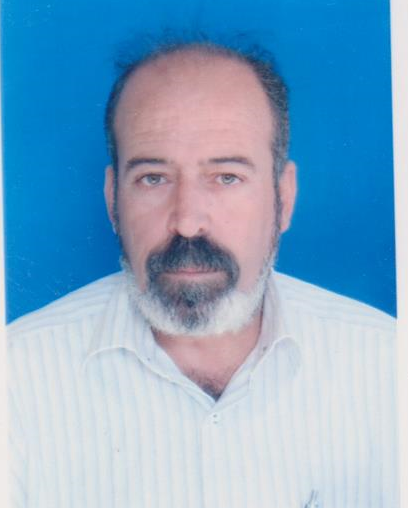 